Сроки проведения: 19 апреля 2022 годаМесто проведения: Свердловская область, город Екатеринбург, ул. Стахановская, 43              Название организации ГАПОУ СО «Областной техникум дизайна и сервиса»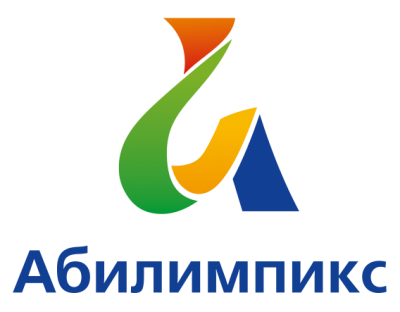 ПРОГРАММА ПРОВЕДЕНИЯ ЧЕМПИОНАТА СВЕРДЛОВСКОЙ ОБЛАСТИ «АБИЛИМПИКС» -  2022ПО КОМПЕТЕНЦИИ «Закройщик (студенты)»          19 апреля 2022 года19 апреля 2022 года19 апреля 2022 годаВремяМероприятиеМесто проведения9.00-09.15Прибытие участников, гостей, организаторов. Регистрация участников на площадке Чемпионата г. Екатеринбург, ул. Стахановская, 43. ГАПОУ СО “ОТДИС”09.15-09.30Завтрак г. Екатеринбург, ул. Стахановская, 43. ГАПОУ СО “ОТДИС”09.30-10.00Церемония открытия.Актовый зал10.00-10.15Проведение вводного инструктажа по охране труда и технике безопасности на площадке.Лаборатория10.15 – 10.30Знакомство участника с рабочим местом: – Проверка тулбокса; Лаборатория10.30 – 12.30Время выполнения конкурсного задания    в соответствии с техническим заданием по компетенции.Лаборатория12.30 – 13.00ОбедСтоловая техникума13.00 – 17.00Время выполнения конкурсного задания    в соответствии с техническим заданием по компетенции.Лаборатория17.00Время окончания выполнения задания17.00 – 17.30 Кофе-брейк.Методический кабинет17.30Награждение: вручение дипломов, медалей, сертификатов участникам и экспертам.Актовый зал18.00Отъезд участников, гостей, организаторов21 апреля 2022 года21 апреля 2022 года21 апреля 2022 годаВремяМероприятиеМесто проведения16.00.-17.30.Торжественная церемония закрытия чемпионата Свердловской области «Абилимпикс»г. Екатеринбург, ГАНОУ СО «Дворец Молодежи», пр. Ленина, д.1 (он-лайн подключение)